LA DEMANDE DOIT COMPRENDRE, À TOUT LE MOINS, LES DOCUMENTS SUIVANTS : Formulaire de présentation du projet complété, daté et signé;Plan de promotion;Résolution du promoteur autorisant le dépôt de la demande et mandatant une personne pour signer tous les documents relatifs à cette demande;Lettres de partenaires apportant une aide financière, matérielle ou humaine au projet;États financiers des 2 dernières années (démontrer les revenus autonomes de l’organisation).	**  Note au promoteur : N’hésitez pas à ajouter des lignes à ce formulaire ou à remettre votre présentation sur un autre document.FONDS INNOVATION CULTURELLE TOURISTIQUE
MRC DE BEAUCE-SARTIGANFormulaire de présentation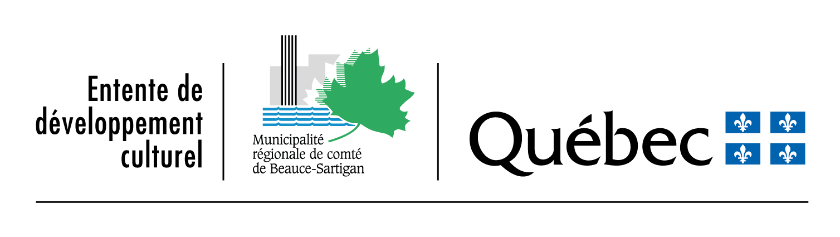 IDENTIFICATION DU PROMOTEUR DU PROJETIDENTIFICATION DU PROMOTEUR DU PROJETIDENTIFICATION DU PROMOTEUR DU PROJETIDENTIFICATION DU PROMOTEUR DU PROJETIDENTIFICATION DU PROMOTEUR DU PROJETNom de l’organisme promoteur : Nom de l’organisme promoteur : Nom de l’organisme promoteur : Nom de l’organisme promoteur : Nom de l’organisme promoteur : Nom/prénom du chargé de projet pour le promoteur :Nom/prénom du chargé de projet pour le promoteur :Nom/prénom du chargé de projet pour le promoteur :Nom/prénom du chargé de projet pour le promoteur :Nom/prénom du chargé de projet pour le promoteur :Adresse :Municipalité :Municipalité :Code postal :Code postal :Téléphone :Site Web :Site Web :Courriel :Courriel :IDENTIFICATION DU PROJETIDENTIFICATION DU PROJETIDENTIFICATION DU PROJETIDENTIFICATION DU PROJETIDENTIFICATION DU PROJETTitre du projet :Titre du projet :Titre du projet :Titre du projet :Titre du projet :Date de réalisation prévue :Date de réalisation prévue :Date de réalisation prévue :Date de réalisation prévue :Date de réalisation prévue :PRÉSENTATION DU PROJETPRÉSENTATION DU PROJETPRÉSENTATION DU PROJETPRÉSENTATION DU PROJETPRÉSENTATION DU PROJETDécrivez chacun des six (6) éléments suivants en vous référant aux critères d’évaluations mentionnées dans le document « Modalités appel de projets Innovation culturelle touristique » : Description complète du projet avec des objectifs mesurables et réalistes OriginalitéAspect structurant, retombées dans le milieu et mise en valeur de la culture et du patrimoinePlan de promotion Composition de l’équipe de réalisation et les partenaires Échéancier(3 pages maximum)Décrivez chacun des six (6) éléments suivants en vous référant aux critères d’évaluations mentionnées dans le document « Modalités appel de projets Innovation culturelle touristique » : Description complète du projet avec des objectifs mesurables et réalistes OriginalitéAspect structurant, retombées dans le milieu et mise en valeur de la culture et du patrimoinePlan de promotion Composition de l’équipe de réalisation et les partenaires Échéancier(3 pages maximum)Décrivez chacun des six (6) éléments suivants en vous référant aux critères d’évaluations mentionnées dans le document « Modalités appel de projets Innovation culturelle touristique » : Description complète du projet avec des objectifs mesurables et réalistes OriginalitéAspect structurant, retombées dans le milieu et mise en valeur de la culture et du patrimoinePlan de promotion Composition de l’équipe de réalisation et les partenaires Échéancier(3 pages maximum)Décrivez chacun des six (6) éléments suivants en vous référant aux critères d’évaluations mentionnées dans le document « Modalités appel de projets Innovation culturelle touristique » : Description complète du projet avec des objectifs mesurables et réalistes OriginalitéAspect structurant, retombées dans le milieu et mise en valeur de la culture et du patrimoinePlan de promotion Composition de l’équipe de réalisation et les partenaires Échéancier(3 pages maximum)Décrivez chacun des six (6) éléments suivants en vous référant aux critères d’évaluations mentionnées dans le document « Modalités appel de projets Innovation culturelle touristique » : Description complète du projet avec des objectifs mesurables et réalistes OriginalitéAspect structurant, retombées dans le milieu et mise en valeur de la culture et du patrimoinePlan de promotion Composition de l’équipe de réalisation et les partenaires Échéancier(3 pages maximum)COÛT DE PROJET ET DES SOURCES DE FINANCEMENT COÛT DE PROJET ET DES SOURCES DE FINANCEMENT COÛT DE PROJET ET DES SOURCES DE FINANCEMENT COÛT DE PROJET ET DES SOURCES DE FINANCEMENT COÛT DE PROJET ET DES SOURCES DE FINANCEMENT DÉPENSESDÉPENSESREVENUSREVENUSREVENUSDescription des dépenses EN ARGENTMontantDescription des revenus EN ARGENTDescription des revenus EN ARGENTMontant$Mise de fonds du promoteur Mise de fonds du promoteur $$Subvention de l’Entente de développement culturel (maximum 80% du sous-total des dépenses en argent)Subvention de l’Entente de développement culturel (maximum 80% du sous-total des dépenses en argent)$$Autres : Autres : $$Autres : Autres : $$$Sous-total des dépenses EN ARGENT  :$Sous-total des revenus EN ARGENT :Sous-total des revenus EN ARGENT :$Note : le budget doit être équilibré (sous-total des revenus – sous- total des dépenses = 0 $)Note : le budget doit être équilibré (sous-total des revenus – sous- total des dépenses = 0 $)Note : le budget doit être équilibré (sous-total des revenus – sous- total des dépenses = 0 $)Note : le budget doit être équilibré (sous-total des revenus – sous- total des dépenses = 0 $)Note : le budget doit être équilibré (sous-total des revenus – sous- total des dépenses = 0 $)Description des dépenses EN BIENS ET SERVICESValeur estiméDescription des revenus EN BIENS ET SERVICESDescription des revenus EN BIENS ET SERVICESValeur estimé$$$$$$$$Sous-total des dépenses EN BIENS ET SERVICES :$Sous-total des revenus EN BIENS ET SERVICES :Sous-total des revenus EN BIENS ET SERVICES :$    Notre organisme reçoit un remboursement des taxes. Indiquer le % : 	                                 	    Notre organisme ne reçoit aucun remboursement des taxes.     Notre organisme reçoit un remboursement des taxes. Indiquer le % : 	                                 	    Notre organisme ne reçoit aucun remboursement des taxes.     Notre organisme reçoit un remboursement des taxes. Indiquer le % : 	                                 	    Notre organisme ne reçoit aucun remboursement des taxes.     Notre organisme reçoit un remboursement des taxes. Indiquer le % : 	                                 	    Notre organisme ne reçoit aucun remboursement des taxes.     Notre organisme reçoit un remboursement des taxes. Indiquer le % : 	                                 	    Notre organisme ne reçoit aucun remboursement des taxes. DÉCLARATION DU DEMANDEURDÉCLARATION DU DEMANDEURDÉCLARATION DU DEMANDEURDÉCLARATION DU DEMANDEURDÉCLARATION DU DEMANDEUR J’atteste que les renseignements fournis sont exacts et complets.Nom du responsable :   	   	                                                        	         	Signature du responsable	                                                            Date J’atteste que les renseignements fournis sont exacts et complets.Nom du responsable :   	   	                                                        	         	Signature du responsable	                                                            Date J’atteste que les renseignements fournis sont exacts et complets.Nom du responsable :   	   	                                                        	         	Signature du responsable	                                                            Date J’atteste que les renseignements fournis sont exacts et complets.Nom du responsable :   	   	                                                        	         	Signature du responsable	                                                            Date J’atteste que les renseignements fournis sont exacts et complets.Nom du responsable :   	   	                                                        	         	Signature du responsable	                                                            Date